2019年重要时政汇编第5-6周时政周报（1.28-2.10）一、党政专题1.习近平与越共中央总书记 国家主席阮富仲互致新年贺信1月28日，中共中央总书记、国家主席习近平与越共中央总书记、国家主席阮富仲互致新年贺信。习近平表示，2018年是中越建立全面战略合作伙伴关系10周年。展望未来，双方要以更广阔的视野谋划两国关系发展蓝图，加强高层交往，推进发展战略对接，深化各领域交流合作，增加两国民众在合作中的获得感和幸福感，让中越友好薪火相传。阮富仲表示，迈入2019年，继续加强对两国各层级、各部门和各地方的指导，进一步落实好业已达成的各项成果，加强高层互访和交流，巩固政治互信，推动各领域合作取得实质进展，把两党两国关系提升到新的高度。2.韩正出席国务院推进政府职能转变和“放管服”改革协调小组全体会议韩正29日主持召开国务院推进政府职能转变和“放管服”改革协调小组全体会议。韩正表示，要始终坚持目标导向、问题导向，紧紧围绕使市场在资源配置中起决定性作用这个大目标，坚持市场化法治化改革方向，聚焦市场反映强烈、企业和群众关切的问题，突出重点领域，着力深化改革，创新监管方式，激发微观主体活力，增强人民群众感受度，促进经济社会持续健康发展。韩正强调，工程建设项目审批制度改革通过在“15+1”地区试点，形成了一批可复制可推广的经验，今年要在全国推开。要全面准确把握改革目标，抓住重点工作中的难点问题进行集中攻关，推动改革走实走稳，逐步形成制度性成果。“证照分离”改革是破解“准入不准营”难题的关键举措。要抓紧形成全覆盖的事项清单，按照直接取消审批、审批改为备案、实行告知承诺、优化准入服务等四种方式，稳扎稳打推进改革。3.习近平同卡塔尔埃米尔举行会谈习近平指出，2014年，我同埃米尔殿下在北京共同宣布建立中卡战略伙伴关系，并就发展双边关系达成重要共识。习近平强调，两国已初步形成以油气合作为主轴、以基础设施建设为重点、以金融和投资为新增长点的合作新格局，要统筹推进能源、基础设施建设、高新技术、投资四大领域合作。相互支持、共同办好2022年分别在中国和卡塔尔举行的冬奥会和世界杯足球赛这两大体育盛会。习近平指出，区域合作和海湾稳定是本地区繁荣的重要基础。中方支持在海湾阿拉伯国家合作委员会和阿拉伯框架内，通过政治外交手段妥善解决分歧和矛盾，恢复海湾阿拉伯国家间团结和睦。中方愿根据海湾阿拉伯国家合作委员会国家的愿望，继续发挥建设性作用。塔米姆表示，卡中是战略伙伴。卡塔尔对中国经济充满信心，是最早响应“一带一路”倡议的国家之一，期待同中方在能源、投资、科技、基础设施建设等广泛领域开展合作。中国企业在卡塔尔的表现值得称道，欢迎中国企业赴卡塔尔投资兴业。4.习近平会见国际奥委会主席习近平1月31日在人民大会堂会见国际奥林匹克委员会主席巴赫。习近平强调，我们一定会积极努力，为世界呈现一届绿色、共享、开放、廉洁的冬奥会。习近平指出，全民健身运动的普及和参与国际体育合作的程度，也是一个国家现代化程度的重要标志。普及冰雪运动，增强人民体质与中国实现“两个一百年”奋斗目标也是契合的。举办北京冬奥会还将为中国加强体育国际合作提供新的机会。习近平强调，中国主办冬奥会的理念，同我们共建“一带一路”、推进绿色文明建设和反腐倡廉的努力一脉相承。体育交流正日益成为中国与“一带一路”沿线国家交往的一部分。中国政府对使用兴奋剂持“零容忍”态度，我提倡中国运动员哪怕不拿竞技场上的金牌，也一定要拿一个奥林匹克精神的金牌，拿一个遵纪守法的金牌，拿一个干净的金牌。中国将坚定主办一届像冰雪一样干净、纯洁的冬奥会。巴赫表示，我赞同习近平主席所说，体育运动可以促进一个国家的全面发展。相信北京冬奥会的筹备和举行，将推动冬季运动在中国的普及和在世界的推广。5.《求是》杂志发表习近平重要文章《推动我国生态文明建设迈上新台阶》2月1日出版的《求是》杂志第3期将发表习近平的重要文章《推动我国生态文明建设迈上新台阶》。文章指出，生态文明建设是关系中华民族永续发展的根本大计，要自觉把经济社会发展同生态文明建设统筹起来。生态环境是关系党的使命宗旨的重大政治问题，也是关系民生的重大社会问题。文章强调，新时代推进生态文明建设，必须坚持好以下原则：一是坚持人与自然和谐共生；二是绿水青山就是金山银山；三是良好生态环境是最普惠的民生福祉；四是山水林田湖草是生命共同体；五是用最严格制度最严密法治保护生态环境；六是共谋全球生态文明建设。文章强调，打好污染防治攻坚战时间紧、任务重、难度大，是一场大仗、硬仗、苦仗，必须加强党的领导。6.李克强和柬埔寨首相向“中国—柬埔寨文化旅游年”开幕式致贺词2019年“中国—柬埔寨文化旅游年”开幕式1月30日在柬埔寨金边举行。国务院总理李克强和柬埔寨首相洪森分别向开幕式致贺词。李克强在贺词中表示，中柬传统友谊源远流长，彼此互为好邻居、好朋友、好伙伴、好兄弟。希望双方以文化旅游年为契机，加强文化交流，扩大人员往来，促进文明互鉴和民心相通，为共建中柬命运共同体培育更为深厚的民意和社会基础。洪森表示，“中柬文化旅游年”的开幕对深化“一带一路”框架下中柬友好合作，实现互利共赢，推动两国旅游发展具有重要意义。7.韩正出席推进“一带一路”建设工作领导小组会议韩正1月31日主持召开推进“一带一路”建设工作领导小组会议，总结2018年工作情况，审议有关文件，研究部署2019年重点工作。韩正强调，要坚持问题导向，聚焦重点工作，推动共建“一带一路”向高质量发展转变。要强化底线思维，加强对形势的预判研判，有效应对外部环境变化带来的挑战。要做好重大项目评估论证，提高项目所在国人民的获得感。要增强安全意识，提高安全保障水平，切实做好风险防控工作。韩正要求，要齐心协力筹办好第二届“一带一路”国际合作高峰论坛，确保论坛取得积极成果，产生积极效应和广泛影响，进一步提升共建“一带一路”国际吸引力和感召力。8.习近平给“王杰班”全体战士回信习近平给71集团军某旅“王杰班”全体战士回信，勉励他们好好学习、坚定信念、苦练本领、再创佳绩，努力做新时代的好战士，在人民军队的大熔炉中书写火热的青春篇章，并向战士们和家人致以新春祝福。2017年12月13日，习主席视察71集团军，专程来到伟大的共产主义战士王杰同志生前所在连，深入“王杰班”座谈交流，勉励全班同志发扬光荣传统，不断取得新的成绩。9.李克强向中英贸易“破冰之旅”65周年纪念活动致贺信李克强1月31日向英国48家集团俱乐部主办的中英贸易“破冰之旅”65周年纪念活动致贺信。李克强在贺信中表示，“破冰”精神既代表了英国人民发展对华友好合作的积极意愿，也表明人类社会朝着更加开放、包容方向发展的势头不可阻挡。中国政府高度赞赏48家集团俱乐部为增进中英友好所作努力，期待你们继续传承和发扬“破冰”精神，为深化两国人民友谊作出新的更大贡献。李克强强调，中方愿同英国各界朋友继续共同努力，在相互尊重、平等相待基础上，持续加强双方关系与合作，共同维护多边主义和自由贸易，推动世界在开放包容中实现新的发展。10.汪洋出席宗教团体负责人迎春座谈会汪洋2月1日出席全国性宗教团体负责人迎春座谈会，同他们共庆新春佳节，并代表中共中央和习近平总书记，向全国宗教界人士和广大信教群众致以新春问候和良好祝福。汪洋指出，各宗教团体要深入学习贯彻习近平新时代中国特色社会主义思想和中共十九大精神，认真落实中共中央关于宗教工作重大决策部署，服务党和国家工作大局，维护民族团结、宗教和顺、社会和谐。要以新中国成立70周年为契机，开展形式多样、内涵丰富的爱国主义教育实践活动，引导广大宗教界人士和信教群众树立正确的历史观、民族观、国家观、文化观，把宗教自身发展与国家的前途命运紧密结合在一起。要坚持我国宗教中国化方向，在中国特色宗教思想体系、制度规范、礼仪方式等方面积极探索，总结和推广好经验好做法。要引导广大宗教界人士和信教群众自觉维护宪法和法律权威，自觉在法律法规允许的范围内开展活动，坚决抵制和反对一切利用宗教进行的违法活动。要带头加强教风建设和内部管理，带领宗教界人士严守教规戒律，提升宗教修为，爱护社会声誉，纠正信仰淡化、放逸懈怠、追求奢华等不良风气，培养更多政治上靠得住、宗教上有造诣、品德上能服众、关键时起作用的宗教人才。11.习近平春节前夕在北京看望慰问基层干部群众中华民族传统节日农历春节来临之际，习近平在北京看望慰问基层干部群众，考察北京冬奥会、冬残奥会筹办工作，向全国各族人民致以美好的新春祝福，祝各族人民幸福安康，祝伟大祖国繁荣吉祥。12.习近平春节前夕视察看望北京卫戍区新春佳节即将到来之际，习近平2日专程来到北京卫戍区，深入基层班排，察看执勤哨位，亲切慰问部队官兵，代表党中央和中央军委，向全体人民解放军指战员、武警部队官兵、民兵预备役人员致以诚挚问候和新春祝福。13.李克强在内蒙古考察1日至2日，李克强在内蒙古自治区乌兰察布市考察，强调要坚持以习近平新时代中国特色社会主义思想为指导，落实党中央、国务院决策部署，深化改革开放，推动经济社会发展，不断破解民生难题。14.中共中央国务院举行春节团拜会中共中央、国务院2月3日上午在人民大会堂举行2019年春节团拜会。习近平在讲话中强调，我国经济稳中有进，改革开放迈出新步伐，三大攻坚战有力推进，脱贫攻坚成效显著，国防和军队改革继续深化，中国特色大国外交谱写新篇，全面从严治党向纵深推进，社会大局保持稳定，人民群众获得感、幸福感、安全感持续增强，贯彻落实党的十九大精神实现了良好开局。习近平指出，春节是辞旧迎新的美好时刻，总会给人们带来新的憧憬。今年，我们将迎来新中国成立70周年。我们要以新时代中国特色社会主义思想为指导，全面贯彻党的十九大和十九届二中、三中全会精神，坚持稳中求进工作总基调，统筹推进“五位一体”总体布局，协调推进“四个全面”战略布局，坚持新发展理念，坚持推进高质量发展，继续打好三大攻坚战，统筹推进稳增长、促改革、调结构、惠民生、防风险工作，不断提高人民群众获得感、幸福感、安全感，保持经济持续健康发展和社会大局稳定，为全面建成小康社会收官打下决定性基础，以优异成绩庆祝中华人民共和国成立70周年。习近平强调，“共欢新故岁，迎送一宵中。”在家尽孝、为国尽忠是中华民族的优良传统。我们要在全社会大力弘扬家国情怀，培育和践行社会主义核心价值观，弘扬爱国主义、集体主义、社会主义精神，提倡爱家爱国相统一，让每个人、每个家庭都为中华民族大家庭作出贡献。习近平指出，自古以来，中国人就提倡孝老爱亲，倡导老吾老以及人之老、幼吾幼以及人之幼。我国已经进入老龄化社会。我们要在全社会大力提倡尊敬老人、关爱老人、赡养老人，大力发展老龄事业，让所有老年人都能有一个幸福美满的晚年。15.习近平同苏丹总统就中苏建交60周年互致贺电习近平2月4日同苏丹共和国总统巴希尔互致贺电，庆祝两国建交60周年。习近平在贺电中指出，苏丹是最早同新中国建交的非洲国家之一。建交60年来，两国关系始终健康稳定发展，各领域合作成果丰硕，2015年中苏建立战略伙伴关系。以两国建交60周年为契机，在共建“一带一路”框架内深化各项合作，落实中非合作论坛北京峰会成果，推动中苏战略伙伴关系不断取得新的更大发展。巴希尔在贺电中表示，苏中建交60周年是具有深远历史意义的重大事件。苏方愿继续加强两国友谊与合作，响应“人类命运共同体”理念，积极参与“一带一路”建设，推动苏中战略伙伴关系向更高水平发展。16.习近平同葡萄牙总统就中葡建交40周年互致贺电习近平2月8日同葡萄牙共和国总统德索萨互致贺电，庆祝两国建交40周年。习近平在贺电中指出，1999年，双方妥善解决澳门问题，树立了国与国通过友好协商解决历史遗留问题的典范。2005年中葡建立全面战略伙伴关系。以两国建交40周年为新起点，推动中葡全面战略伙伴关系迈上新台阶，更好造福两国和两国人民。德索萨在贺电中表示，葡中建交以来，双方始终和谐相处、求同存异，互利共赢。双方通过平等协商，汇聚共识，顺利实现澳门政权交接，为国际社会提供了有益借鉴。相信双方将通过不懈努力、坚定决心和满腔热情，推动两国长期稳固的友好关系不断向前发展。17.习近平向非洲联盟第32届首脑会议致贺电习近平10日致电祝贺非洲联盟第32届首脑会议在亚的斯亚贝巴召开。习近平指出，非洲联盟是非洲联合自强的旗帜。习近平强调，去年9月，中非合作论坛北京峰会取得巨大成功，中方愿同非方携手努力，以落实中非合作论坛北京峰会成果为契机，推动共建“一带一路”同落实非洲联盟《2063年议程》、联合国2030年可持续发展议程以及非洲各国发展战略深入对接，携手构建更加紧密的中非命运共同体，为构建人类命运共同体作出更大贡献。二、时事热点1.2020年我国基本解决农村饮水氟超标问题水利部发布：从2016年底我国开始实施农村饮水安全巩固提升工程以来，受益农村人口已经达到1.64亿多人，今年底力争全国农村自来水普及率达到82%，到2020年底基本解决农村饮水氟超标问题。2.圆明园大宫门考古取得重要成果圆明园大宫门是三园中最重要、规模最大的宫门，1860年被焚毁。2002年至今，圆明园管理处对大宫门遗址进行了四期考古发掘工作，基本确认大宫门遗址区的布局和主体建筑的建造方式，未来大宫门遗址将对公众开放。3.我国今年启动三级公立医院绩效考核今年全国启动三级公立医院绩效考核工作，2020年基本建立较为完善的三级公立医院绩效考核体系。考核指标体系包括医疗质量、运营效率、持续发展、满意度评价4个方面共55个具体指标。4.中国债券纳入全球综合指数人民币计价的中国国债和政策性银行债券将从2019年4月起逐步纳入国际主要债券指数—彭博巴克莱全球综合指数。纳入完成后，人民币计价的中国债券将成为继美元、欧元、日元之后的第四大计价货币债券。根据截至2019年1月24日的统计数据，将有363支中国债券被纳入彭博巴克莱全球综合指数，完全纳入后，将在该指数54.07万亿美元的市值中占比达6.03%。初步估算，加入该指数后，预计将有1000多亿美元流入中国债券市场。人民银行表示，近期已准备研究推出债券的ETF等指数型产品，下一步在债券市场将有更多开放举措，为全球投资者配置人民币资产提供更加便捷友好的投资环境。5.2019年春晚：奋进新时代 欢度幸福年中央广播电视总台2019年春晚如约与观众见面。作为中央广播电视总台成立后的首台春晚，在和谐、温暖、欢乐的氛围里传递了社会的正能量和浓浓的家国情怀，海内外收视的观众总规模达到11.73亿人，整体美誉度达到96.98%，成为近年来观众最喜欢的春晚之一。今年的春晚以“奋进新时代、欢度幸福年”为主题，除了北京的央视主会场之外，还在井冈山、深圳、长春三地分别设立三个分会场，老将新秀同台展现追梦人的奋进饱满姿态。平均年龄82岁的老艺术家登台演唱《我和我的祖国》，传递出浓厚的家国情怀。年轻人则用热情奔放、活力律动唱出中国人心中的欢喜。今年春晚艺术品种丰富，内容形式多样。语言类节目紧扣民生热点，将社会热点问题微缩呈现，幽默的包袱透视严肃主题。小品《儿子来了》对保健品诈骗等违法行为给与曝光抨击，小品《演戏给你看》鞭挞形式主义、官僚主义不良作风。今年春晚的亮点之一是全方位的技术创新，呈现了前所未有的视听效果。中央广播电视总台充分发挥了央视、央广、国广各频道频率和新媒体平台的集群优势，4K超高清以及5G、VR等新科技还直接被运用到新媒体传播中。实施的大小屏协同战略，充分满足了观众的收视需要，移动端收视井喷，新媒体互动的人次也创出历史新高，红包互动达208亿次，视频播放总量达247亿。6.年所得12万元以上纳税人无须再自行申报近日，税务总局有关负责人表示，根据新修改的个人所得税法，2019年1月1日起，纳税人无须再办理年所得12万元以上自行纳税申报。但对2018年度从两处及以上取得工资薪金所得、日常缴纳税款不足等情形的纳税人，可于2019年6月30日前，参照原年所得12万元以上纳税申报有关规定办理相关未尽涉税事宜。7.北京冬奥会和冬残奥会展示中心亮相北京冬奥会和冬残奥会展示中心日前正式亮相。展示中心总面积3300平方米，介绍了北京冬奥会和冬残奥会筹办工作整体情况、展示中国悠久冰雪运动历史等。其中一大亮点是按照北京、延庆、张家口三个赛区约1：9000比例的沙盘模型，配合视频和声光电技术，全方位、立体式展现北京冬奥会的筹办工作。8.新疆棉花产量再创新高占全国83.8%2018年，新疆棉花产量再创新高，达511.1万吨，比2017年增长11.9%，占全国的83.8%。新疆棉花总产、单产、种植面积等连续24年位居全国第一。9.“中国红”在洛桑点亮2022冬奥热情2月4日，“中国红—点亮2022”奥运主题活动，在瑞士洛桑举行。在北京2008年奥运会开幕式上曾亮相的缶传出的敲击声中，现场嘉宾以倒计时的方式迎接中国新年的到来。中国红-点亮2022奥运主题文化活动也缶声中正式拉开帷幕。本次中国红主题展览中，中国艺术家带来了为奥林匹克运动特意创作的奥运圣火采集组图和蹴鞠图，此外也有体现中国传统文化特色的工笔侍女图。活动还特别设置了“点亮2022”环节，国际奥委会主席巴赫携北京冬奥组委的代表们一起点亮2022，启动北京冬奥会倒计时3周年标志。10.2019电影春节档首日票房创新高今年有8部国产新片在大年初一同日上映，数据统计，春节档首日观影人次3173.65万，票房14.33亿元，创下国内单日票房新高。11.新年俗——博物馆里过大年春节期间，全国各地的博物馆人气爆棚，欣赏精美文物、品味传统文化，走进博物馆里过大年，已经成为新年俗。辞旧迎新，全国各地博物馆推出了丰富多彩的传统文化活动，博物馆里过大年已经从一句口号成为一种常态。博物馆热的背后，是近年来博物馆创新展陈和宣介方式，高冷的文物以更有趣、更接地气的方式，变得更有亲和力，公众也对博物馆投以前所未有的热情。截至目前，全国博物馆总数达到5136家，2018年举办各类展览超过2万个，近十亿人次走进博物馆，参观博物馆日趋成为一种生活方式。12.四大洲花滑锦标赛隋文静韩聪夺冠北京时间2月10日清晨，在美国阿纳海姆举行的2019年世界四大洲花样滑冰锦标赛双人滑自由滑比赛中，中国组合隋文静/韩聪夺得冠军，另一组中国组合彭程/金杨取得铜牌。比赛开始后，伴随着优美的音乐旋律，隋文静和韩聪两人全场动作流畅自如，获得总分211.11分，以0.06分的优势力压加拿大名将穆尔-托尔斯/马里纳罗夺冠，第五次夺取四大洲锦标赛双人滑桂冠。加拿大组合穆尔-托尔斯/马里纳罗夺得亚军。另一对中国组合彭程/金杨也表现优异，获得铜牌，两对中国组合同时站上领奖台。13.国际雪联世锦赛团体项目中国队摘银国际雪联自由式滑雪和单板滑雪世锦赛自由式滑雪空中技巧混合团体决赛北京时间2月8日在美国帕克城举行，中国队三人以297.82的总得分收获银牌，瑞士队和俄罗斯队分别获得冠军和季军。自由式滑雪空中技巧混合团体项目是2022年北京冬奥会新增的项目，本次世锦赛也是首次设项，共有8支队伍参加决赛。三、重要文件1.《关于全面从严加强部队管理的意见》中央军委日前印发《关于全面从严加强部队管理的意见》，旨在深入贯彻习近平强军思想，加快构建新型军事管理体系，推进治军方式根本性转变，加强和改进新时代部队管理工作。《意见》明确，要牢固确立习近平强军思想的指导地位，深入学习贯彻习主席系列重要论述，运用蕴含其中的立场、观点和方法，回答解决新时代部队管理面临的形势任务和矛盾问题，牢牢把握听党指挥的政治方向，立起备战打仗的鲜明导向，坚持依法治军和从严治军，推进部队管理创新发展，着力打造与实现党在新时代的强军目标相匹配的一流部队管理。2.《关于推进基层整合审批服务执法力量的实施意见》近日，中共中央办公厅、国务院办公厅印发了《关于推进基层整合审批服务执法力量的实施意见》，并发出通知，要求各地区各部门结合实际认真贯彻落实。《意见》指出，基层是党和政府联系人民群众的纽带、服务人民群众的平台。基层管理水平直接关系人民群众生产生活，决定着党执政的社会基础和执政能力、国家治理的根基和水平。要以习近平新时代中国特色社会主义思想为指导，全面贯彻党的十九大和十九届二中、三中全会精神，坚持和加强党的全面领导，适应乡镇和街道工作特点及便民服务需要，加强党的基层组织建设，改革和完善基层管理体制，使基层各类机构、组织在服务保障群众需求上有更大作为。《意见》对综合设置基层审批服务机构、积极推进基层综合行政执法改革、整合基层网格管理和指挥平台、大力推动资源服务管理下沉、优化上级机关对基层的领导方式等几方面工作提出了具体的实施意见。四、新法速递无五、科技成就1.我国首次成功实现5G网络VR实时制作传输测试1月28日，中央广播电视总台联合中国联通、华为公司在吉林长春启动5G网络VR实时制作传输测试，为春晚长春分会场5G直播应用提供技术验证与准备。这是我国首个5G媒体应用实验室继1月13日成功实现5G网络4K超高清电视传输后，进行的又一次重要测试，是中央广播电视总台在推动5G新媒体平台建设方面的重大突破，标志着总台在打造具有强大引领力、传播力、影响力的国际一流新型主流媒体，紧跟时代步伐、大胆运用新技术、加快融合发展上迈出了坚实一步。2.今年中国航天发射将超30次中国航天今年将再迎高密度发射，全年发射次数将超30次。其中，嫦娥五号将实现我国首次月球采样返回；北斗卫星导航工程将完成7箭10星发射；长征十一号海上发射和捷龙一号商业运载火箭将实现首飞。3.蒙华铁路中条山隧道今天贯通蒙华铁路重点控制性工程——中条山隧道1月30日顺利贯通。蒙华铁路是我国“北煤南运”的战略运输通道，途经内蒙古、陕西、山西、河南、河北、湖南、江西7省区，全长1800多公里，设计年输送能力2亿吨。计划今年10月通车。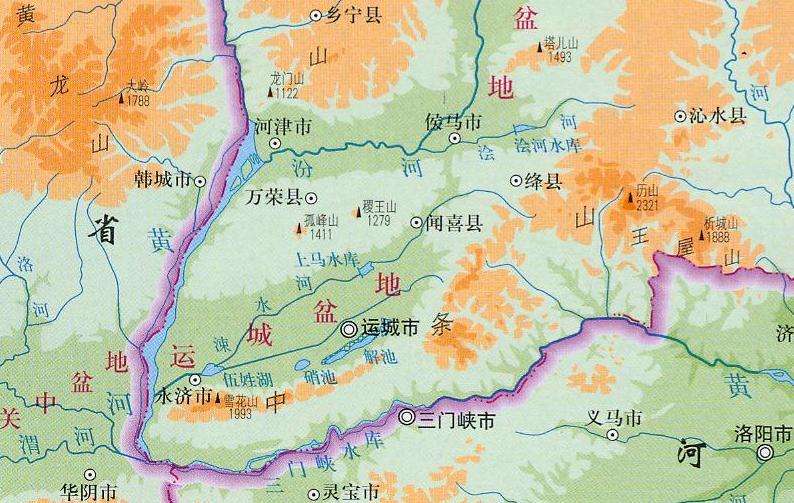 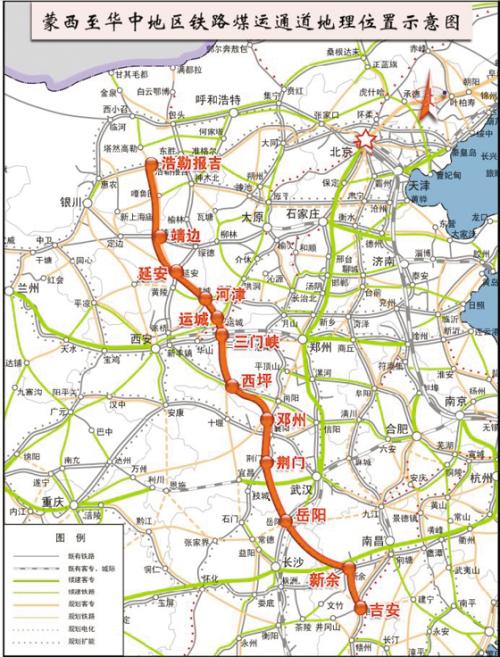 4.嫦娥四号自主唤醒 安全度过首个月夜国家航天局1月31日发布消息，嫦娥四号着陆器和“玉兔二号”巡视器已相继自主唤醒，安全度过在月球背面的首个月夜。在月夜期间着陆器还测量了月表温度，最低达到零下190摄氏度。这是我国在探月工程中首次获取到月夜温度探测数据。5.我国首次实现深海6000米数据北斗卫星实时传输我国首个北斗实时通信潜标在西太平洋成功运行，并首次实现深海6000米大水深数据的实时传输。目前，西太平洋实时观测网已稳定获取连续4至5年的观测数据。6.北京冬奥会场馆将全部采用“绿电”1月30日，北京冬奥组委完成北京2022冬奥会和冬残奥会场馆绿色电力供应签约。北京、河北首批冬奥会场馆获得市场化购买清洁电能的资格。据悉，冬奥会全部场馆将全部采用“绿电”，这在奥运历史上属于首创。7.世界首个8.8米采煤工作面产量破千万吨世界首个具有完全自主知识产权的，国家能源集团神东上湾煤矿8.8米超大采高智能工作面，日前产量突破1000万吨，这一超大采高采煤工作面，填补了我国特厚煤层开采的技术空白。六、国际要闻1.俄军拟年内恢复对北极的战机巡逻据俄罗斯《消息报》1月30日报道，俄罗斯国防部表示，俄罗斯将在今年内恢复对北极地区的战机空中巡逻。这一任务将由俄罗斯北方舰队和太平洋舰队的两个“米格远程截击机”大队承担。这两个大队的驻地分别在俄西部城市摩尔曼斯克和东部堪察加边疆区，将分别负责北极西部和东部空域的巡航。2018年曾动用“米格－31BM”远程截击机在北极地区进行一系列战术飞行演习，演习中飞行时长超过5小时，航程超过4000公里。演习中进行了空中加油、猎杀敌方轰炸机及对北冰洋地区进行侦察等任务。俄军方认为，这一机型适合北极的巡逻任务，由四架战机组成的飞行编队能控制800至900公里宽的空域。2.缅甸央行宣布纳入人民币为官方结算货币缅甸中央银行30日发布通告说，为促进国际支付与结算和边境贸易发展，增加人民币和日元作为官方结算货币。缅甸央行一名负责人表示，人民币纳入结算货币后，缅中边贸支付和结算将更加便利。中缅长期以来互为重要的贸易合作伙伴。缅甸先前批准的官方结算货币包括欧元、美元和新加坡元。3.法英德建立与伊朗贸易专门机制法国、德国和英国1月31日发表联合声明，宣布三国建立了和伊朗开展贸易的专门机制，以帮助欧洲企业在与伊朗进行合法贸易时规避美国制裁。专门机制的核心是一个名为“贸易往来支持工具”的实体，目的是保障欧洲与伊朗的合法贸易往来，最初重点是涉及伊朗民生的关键领域，如药品、医疗设备和农产品，最初运营不会涉及与原油进出口相关的贸易。长期目标是向愿意与伊朗进行贸易的第三方经济体开放。目前还没有公布机制的具体运行细节。该实体设在法国巴黎，仍需要数月才能开始运作。4.中美日人工智能专利申请全球领先世界知识产权组织1月31日公布的最新报告显示，中国、美国、日本三国在全球人工智能领域的专利申请活动中处于领先地位。其中，来自中国的人工智能专利申请数量从2013年到2016年以年均20%的速度增长，远高于其他国家。世界知识产权组织总干事高锐表示，人工智能领域专利申请数量迅速增加，意味着大量基于人工智能的新产品、新申请和新技术即将改变人类的日常生活。5.埃及图坦卡蒙陵墓完成修复重新开放经过长达十年的修复，位于埃及卢克索帝王谷的法老图坦卡蒙陵墓1月31日重新向公众开放。墓穴的修复工作主要包括处理划痕磨损、清理灰尘以及降低因游客呼吸和潮湿环境造成的微生物污染等。图坦卡蒙陵墓是世界上著名的考古发现。少年法老图坦卡蒙生活在公元前14世纪，9岁登基，19岁去世，是古埃及新王国时期第十八王朝法老。1922年图坦卡蒙陵墓被考古学家发现，这里出土了众多精美陪葬品。6.美称将退出《中导条约》俄对等回应美国国务卿蓬佩奥1日宣布，于当地时间2日起暂停履行《中导条约》义务，启动为期6个月的退约程序，他再次指责俄罗斯长期违反《中导条约》的规定。俄罗斯总统普京2日说，作为对美国的回应，俄罗斯将采取对等措施，暂停履行《中导条约》，俄罗斯将发展此前被条约禁止的导弹。普京还指责美国早就违反了《中导条约》。7.卡塔尔首夺亚洲杯冠军1日，2019年亚洲杯的决赛在阿联酋阿布扎比举行，卡塔尔队以3比1的比分、战胜4届冠军得主日本队，首夺亚洲杯冠军。作为2022年世界杯东道主，卡塔尔足球展现出巨大进步。此前，卡塔尔还没有在亚洲杯淘汰赛上取得过一场胜利，而本届亚洲杯，卡塔尔队7战全胜，仅失1球。8.伊朗宣布成功研发新型巡航导弹伊朗国防部长哈塔米2日宣布，伊朗成功自主研发一种新型巡航导弹，伊朗不会因为外部压力停止防御性导弹研发，也不会与任何国家就此问题继续谈判。据报道，新型导弹射程1350公里，可在低空飞行中精准打击射程范围内地面目标。9.法国国民议会通过“反暴力”议案2月5日，法国国民议会，也就是议会下院通过了一项议案，旨在遏制法国长达3个多月的抗议示威活动。该议案将禁止抗议示威者蒙面，赋予警察更大权力识别抗议人群中的潜在滋事者。议案还将提交参议院投票表决。10.法德签署合同联合研发新战机法国和德国6日在巴黎签署联合开发新一代战斗机的首份合同，合同金额6500万欧元，由两国政府今后两年平摊。两国希望新战机在2040年前完全取代法国“阵风”战斗机和德国正在使用的欧洲“台风”战斗机。西班牙有望今年6月也加入研发工作。去年，英国已宣布将研发“暴风”战机，分析人士认为，欧洲希望通过自主研发六代机摆脱对美国装备的依赖。11.美副财长获世行行长提名美国总统特朗普6日提名美财政部负责国际事务的副部长马尔帕斯为下一任世界银行行长人选，接替上月突然宣布提前卸任的金墉。美国是世界银行最大股东国，长期以来世行行长一直由美国人担任。随着新兴经济体和发展中国家在全球经济中的影响力和话语权日益上升，不少人认为应当打破一直由美国人出任行长的惯例。12.非盟主席：非洲须尽快完成一体化第34届非盟执行理事会会议7日在非盟总部开幕。非盟委员会主席法基在开幕式上表示，当前世界上单边主义不断抬头，非洲大陆必须尽快完成一体化进程，从而实现整个非洲大陆的共同发展。法基还表示，目前已经有44个非洲国家签署了成立非洲大陆自由贸易区的协议，他将继续督促其他未签署协议的国家尽快加入。13.德称与法就“北溪-2”项目达成一致德国总理默克尔8日表示，德法已经就“北溪-2”天然气管道项目达成一致。有媒体获取的协议文本显示，德国将作为欧洲国家的代表，继续与俄罗斯进行谈判。“北溪-2”项目铺设的天然气管道可以绕过乌克兰把俄罗斯天然气输送到德国，然后输往其他欧洲国家。乌克兰和波兰担心项目建成后俄罗斯将减少或停止经过两国向欧洲送气，还有欧洲国家担忧项目将加深欧盟对俄罗斯天然气的依赖，损害欧盟能源安全。14.联合国首次上演中国新年音乐会8日，纽约联合国总部大会堂首次举行了中国新年音乐会。音乐会开场前，中方及联合国官员分别致辞，表达对中国农历新年的祝福。随后，音乐会在欢快的《春节序曲》中拉开帷幕，苏州交响乐团带来的热情洋溢的乐曲烘托出浓厚的庆新春气氛。演出曲目包括《茉莉花》《赛马》等中国传统音乐作品。同时也有《春之声》圆舞曲、《阿莱城姑娘》第二组曲等西方经典曲目。成立于2016年的苏州交响乐团由来自世界20个国家和地区的艺术家组成，凸显艺术超越国界的力量。七、地方要闻1.杭绍台高铁开始全线施工2月2日，我国首条民营资本控股的高速铁路，连接杭州、绍兴和台州的杭绍台高铁头号控制性工程东茗隧道开挖，标志着杭绍台高铁全线开工建设。杭绍台高铁全长266.9公里，设计时速350公里，工程总投资约449亿元，其中，民营企业出资比例占总投资的51%。2.广深港春运进出港旅客超百万去年开通的广深港高铁香港段让香港进入了全国高铁网。今年春节，不少香港居民坐高铁到内地过年。进入春运以来，广深港高铁每天开行列车135对，共发送旅客418万人次，其中进出港旅客达到107万人次。时政模拟题1.以下有关我国同其他国家所建立的外交关系说法错误的是（    ）A. 中国与越南——全面战略伙伴关系B. 中国与葡萄牙——全面战略伙伴关系C. 中国与苏丹——战略伙伴关系D. 中国与卡塔尔——全面战略伙伴关系2. 习近平2019年1月31日在人民大会堂会见国际奥林匹克委员会主席巴赫时强调，我们一定会积极努力，为世界呈现一届绿色、共享、开放、(    )的冬奥会。A. 创新B. 协调C. 廉洁D. 包容3. 国家航天局2019年1月31日发布消息，嫦娥四号着陆器和“玉兔二号”巡视器安全度过在月球背面的首个月夜，并测量了月夜月表温度最低达（    ）A. 零摄氏度B. 零下90摄氏度C. 零下190摄氏度D. 零下290摄氏度4. 2019年央视春晚开设的分会场不包括（    ）A. 广东深圳B. 四川西昌C. 江西井冈山D. 吉林长春5. 人民币计价的中国国债和政策性银行债券将从2019年4月起逐步纳入国际主要债券指数—彭博巴克莱全球综合指数，其将成为全球（    ）计价货币债券。A. 第一大B. 第二大C. 第三大D. 第四大时政模拟题参考答案与解析1.D【解析】本题考查外交关系的定位。中国与建交国家的关系可分为单纯建交、睦邻友好、伙伴、传统友好合作等关系。其中伙伴关系又可细分为：合作伙伴、建设性合作伙伴、全面合作伙伴、战略伙伴、战略合作伙伴、全面战略合作伙伴关系等。2008年，我国与越南建立全面战略伙伴关系，2005年中国与葡萄牙建立全面战略伙伴关系，2015年中国与苏丹建立战略伙伴关系，2014年，中国同卡塔尔建立战略伙伴关系。故本题的正确答案为D项。2.C【解析】本题考查对冬奥会的定位。习近平会见巴赫时强调，中方高度重视筹办北京冬奥会，目前各项工作正在扎实有序推进。我们一定会积极努力，为世界呈现一届绿色、共享、开放、廉洁的冬奥会。习近平曾指出，北京冬奥会是我国重要历史节点的重大标志性活动，绿色、共享、开放、廉洁的办奥理念，是新发展理念在北京冬奥会筹办工作中的体现，要贯穿筹办工作全过程，落实到方方面面。故本题的正确答案为C项。3. C【解析】本题考查探月工程进展。由于月球自转一周的时间等于一个恒星月（27天7小时43分11.47秒），月球上一天的时间大约相当于地球的1个月。一个白天的时间大约相当于地球的14天，黑夜的时间大约也相当于地球的14天。月夜期间无光照，没有太阳辐射外热流，月表红外热流也很小，以及月球没有大气，月壤导热系数小，进入月夜后，月表温度会很快降低。在月夜期间嫦娥四号着陆器还测量了月表温度，最低达到零下190摄氏度。这是我国在探月工程中首次获取到月夜温度探测数据。故本题的正确答案为C项。4. B【解析】本题考查2019年春晚。今年的春晚以“奋进新时代、欢度幸福年”为主题，除了北京的央视主会场之外，还在井冈山、深圳、长春三地分别设立三个分会场。2017年央视鸡年春节联欢晚会首次在四川设立分会场，地址选在了凉山州西昌市。故本题的正确答案为B项。5. D【解析】本题考查经济热点。人民币计价的中国国债和政策性银行债券将从2019年4月起逐步纳入国际主要债券指数—彭博巴克莱全球综合指数。纳入完成后，人民币计价的中国债券将成为继美元、欧元、日元之后的第四大计价货币债券。故本题的正确答案为D项。更多考“事”信息、时政热点、真题演练，敬请关注华图教育事业单位公众号！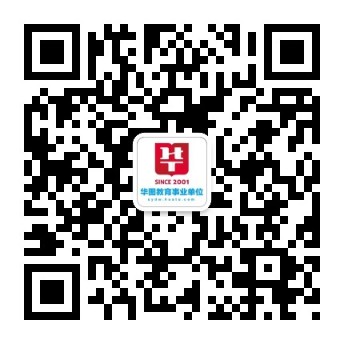 